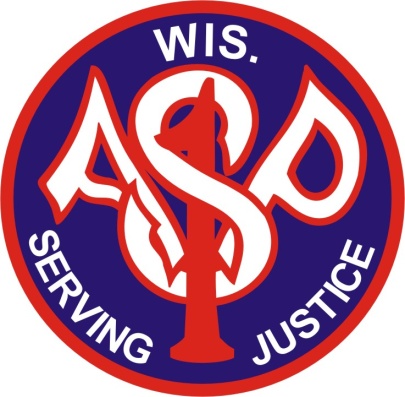 SPONSORSHIP LEVELSPlatinum Level $5000.00 Value	Conference recognition 		Company Logo as part of the main page of ASP Website	Company Logo on all Constant Contact emails	Company Logo on all Social Media postings.	Company Logo on all Banners and Backdrops for the years Conference.	Company Booth Space for annual conference.Gold Level	$3000.00 Value	Company Logo as part of the Sponsor Page of ASP Website	Company logo on social media postings specific to the company’s products	½ price booth space.Silver Level	$1000.00 Value	Company Logo on sponsor page as part of a paid booth space at the annual conference.